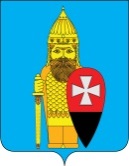 СОВЕТ ДЕПУТАТОВ ПОСЕЛЕНИЯ ВОРОНОВСКОЕ В ГОРОДЕ МОСКВЕ РЕШЕНИЕот 09 декабря 2015г  №  12/02                                                «О согласовании внесения измененийв Генеральный план города Москвы»В соответствии с Законами города Москвы от 06.11.2002г № 56 «Об организации местного самоуправления в городе Москве», от 25.06.2008г №28 «Градостроительный кодекс города Москвы», рассмотрев внесенные изменения в Генеральный план города Москвы;Совет депутатов поселения Вороновское решил:1. Согласовать в целом внесенные изменения в Генеральный план города Москвы. 2.  Администрации поселения Вороновское оказать содействие в организации экспозиции и проведении публичных слушаний в поселении Вороновское по представленным внесениям изменений в Генеральный план города Москвы.3. Опубликовать настоящее решение в бюллетене «Московский муниципальный вестник» и на официальном сайте администрации поселения Вороновское в информационно-телекоммуникационной сети «Интернет». 4. Настоящее решение вступает в силу со дня его подписания.5. Контроль за выполнением настоящего решения возложить на Главу поселения Вороновское Исаева М.К.Главапоселения Вороновское                                                                              М.К. Исаев 